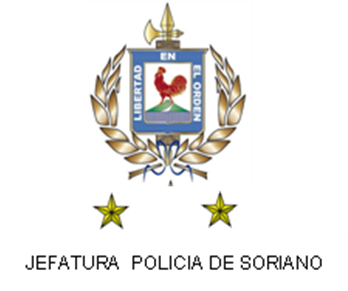 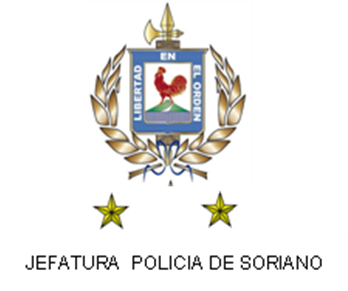 JEFATURA DE POLICIA DE SORIANODIRECCION DE COORDINACION ADMINISTRATIVASECCION COMPRASLicitación Pública N.º  01/2017“Adquisición de sistema de video vigilancia para las ciudades de Mercedes, Dolores y Cardona del Departamento de Soriano en “modalidad Sistema llave en mano”, de acuerdo a las ubicaciones estratégicas de los dispositivos de visualización”PRORROGA ACTO DE APERTURA:Por este medio se comunica que el Acto de Apertura fijado para el día 17 de noviembre de 2017 a la hora 14:30, ha sido prorrogado para el día 01 de diciembre de 2017 a la hora 14:30.				